CEME Gente Pequena, CEME Recanto da Criança, Núcleo Municipal José de AnchietaPsicopedagoga Sheila Cristina Lima das NevesSérie: Todas do Ensino FundamentalData: 24 de julhoAluno (a)__________ _______________________OLÁ CRIANÇAS, VAMOS ENCONTRAR QUAL A SOMBRA CORRETA E COLOCAR O NÚMERO AO LADO?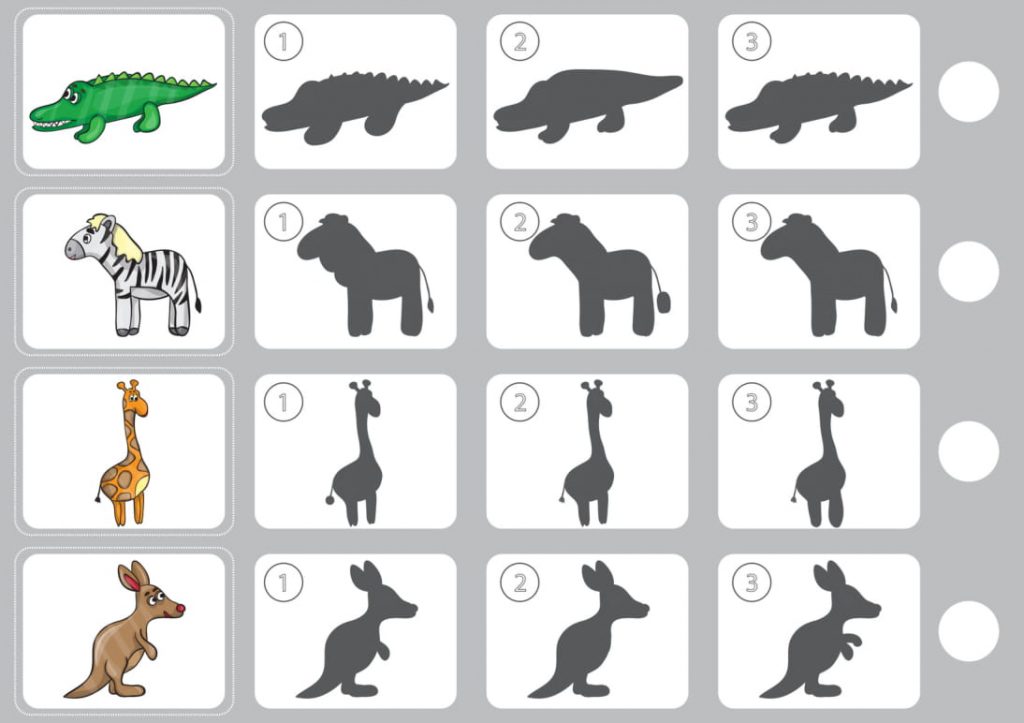 